April 1st, 2nd & 3rd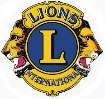 Februaury 15, 2022Greetings Rodeo Fans!After 2 long years we are back at it! The 58th Annual Laton Lions Club Rodeo will soon be upon us. Our club and community is very excited to get back to our action packed and fun filled weekend that includes our Saturday morning parade. We have a wide variety of categories for both groups and individuals, and one that is sure to fit you or your group.We cordially invite you to bring your horse, or your instrument, your group, team, club, carriage, four wheel drive or classic car on Saturday April 2nd at 10 am, and join us for the Annual Laton Lions Club Rodeo Parade.Please find enclosed an entry form and important rules for the parade. The deadline to enter is March 25th. Please text a picture of your entry to (559) 589-3232 prior to mailing. All entries must be post marked by March 25th. All entry forms can be mailed to the following address					Deven Avila					P.O. Box 304					Laton, Ca 93242If you would like to email a copy of the entry form to us you may email it to				LatonLionsParade@gmail.comAdditionally, if you have any questions, or need further information, please call me at (559) 589 3232.See you at the parade!!Sincerely, Deven AvilaLaton Lions Club Parade ChairpersonAPRIL 1ST, 2ND & 3RD 2022The Laton Lions Club and the Community of Laton cordially invites you to come be a part of our annual rodeo and festivities. Be a part of the Parade, beginning at 10:00am on Saturday, April 2nd, 2022.PLEASE READ CAREFULLYParking for the parade entries will be in Del Rio, next to the railroad tracks and in front of the baseball field on Nares Avenue, NO PARKING on the Rodeo Grounds.Entry fee $10.00 for all non-commercialAll entries must be turned in or postmarked by March 25th, 2022All entries must check in with the person in front of Laton High School sign between 8:30am and 9:30am, receive an entry number and further instructions. Any entry that has not checked in or does not have an entry number will be pulled from the parade prior to the start. The check in booth will be closed at 9:30amGroups, please send only one representative to check inThe parade route map and instructions will be given at the check-in booth.All entries will receive a participation ribbon and 2 complimentary tickets to Saturday’s Rodeo. Categories for this year’s parades are listed on the entry form.All inquires are to be directed to Deven Avila (559)589-3232 or LatonLionsParade@gmail.comPLEASE MAIL YOUR ENTRY TO:Deven Avila P.O. Box 304Laton, Ca 932422022 Rodeo Entry FormName of Entry:_______________________________________________________Contact Person:_______________________________ Phone#_________________Mailing Address:______________________________________________________City________________________, CA ZIP______________Cell Phone____________E-mail Address:_______________________________________________________Entry Fee $10.00 for non-commercial entries, persons or groups, $75.00 for all Commercial, Advertising, and Political entries. Please select the category that best describes your entry:Bands							Miscellaneous______1. Elementary                                                               ____________14. Please Describe_________________2. Middle School					_____________________________________________3. High SchoolFloats               						Comedy/Novelty______4. Non-Commercial				_______15. Individual______5. Commercial					_______16. GroupBaton							Horse (Adult rider, Age 14 & Up)______6. Age 9 and Under				_____17. Individual______7. Age 10 and UP				_____18. Group							_____19. Group-Uniform/CostumeDrum Major						Horse (Child rider, Age 13 & Under)______8. (all)						_____20. Individual							_____21. Group							_____22. Group-Uniform/CostumeLetter/Drill Team					Animal Drawn_______9. Letter/Flag/Drill Team			_____23. Horse							_____24. OtherCheerleaders						Vehicles_______10. Elementary/Middle School			_____25. 1979-Present_______11. High School					_____26. Classic 1958 – 1978Dance							_____27. Antigue 1957 & Older_______12. Age 11 & Under				Emergency Vehicles?Law enforcement_______13. Age 12 & Up				______28.New							______29. Classic							______30. Antique*Please write a descriptioon (about 50 words) of your entry on the back of this page for the Announcer.